Publicado en Oviedo el 29/05/2023 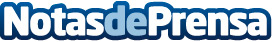 Una restauradora asturiana consigue superar la insolvenciaUn tribunal de justicia concede la exoneración de sus deudas a María Azucena, representada por Empieza de Cero. Ahora podrá retomar su vida cotidiana sin adeudar nada a sus acreedoresDatos de contacto:EMPIEZA DE CERO657 702 894 Nota de prensa publicada en: https://www.notasdeprensa.es/una-restauradora-asturiana-consigue-superar-la Categorias: Nacional Derecho Finanzas Asturias http://www.notasdeprensa.es